   Отчет о проведении акции «Эколята кормят птиц»в МКДОУ «Детский сад №3 «Улыбка» г. Калача-на-Дону                                 подготовительной группе №6 «Мультяшки»    воспитатель: Мосейкина Светлана Александровна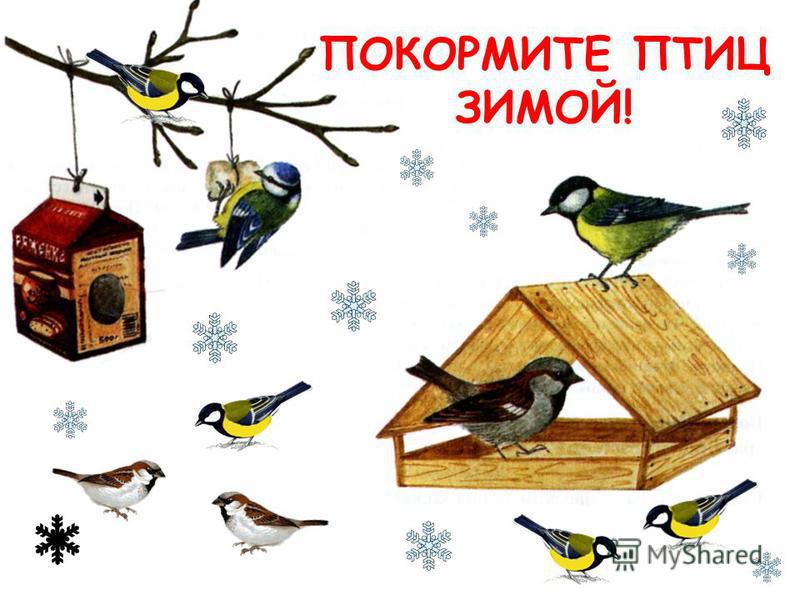 Покормите птиц зимой!Путь со всех концовК вам слетятся, как домой,Стайки на крыльцо.Сколько гибнет их - не счесть,Видеть тяжело.А ведь в нашем сердце естьИ для птиц тепло.Приучите птиц в морозК своему окну.Чтоб без песен не пришлосьНам встречать весну.                                       (А. Я. Яшин)
Цель акции: Помочь зимующим птицам пережить холодный период, привлечь внимание детей и родителей к судьбе пернатых друзей.Задачи:- Расширить представления детей о зимующих птицах, их образе жизни и повадках.- Изучить кормовую базу птиц, ввести регулярную подкормку.- Укреплять детско-родительские отношения.- Воспитывать заботливое отношение к птицам, желание помогать им в трудных зимних условиях.Тип акции: познавательно- практика - исследовательская.Срок проведение акции: декабрь- февральУчастники акции: дети дошкольного возраста (6-7 лет, родители воспитанников, воспитатели группы.Актуальность акции:Зимнее время – это не только веселые праздники, оживленное катание с горок, игра в снежки, но и крепкие морозы с пронизывающим ветром. Это самое тяжелое время для зимующих птиц. Перед ними встаёт жизненно важный вопрос, как прокормиться: доступной пищи становится значительно меньше, а потребность в ней возрастает. Иногда естественный корм практически недоступен, поэтому многие птицы не могут пережить зиму и погибают. С наступлением холодов в поисках корма синицы, голуби, снегири, воробьи и многие другие пернатые начинают искать корм вблизи жилых домов. Наблюдая на прогулке с детьми за зимующими птицами, нам захотелось помочь им. Поэтому мы решили организовать акцию «Эколята кормят птиц». Этапы реализации акции:I этап – подготовительный:Составление плана мероприятий с детьми.Обсуждение цели и задач акции.Постановка проблемы перед детьми, вхождение их в игровую ситуацию.II этап – основной (практический)Внедрение в воспитательно-образовательный процесс эффективных методов и приемов по расширению знаний дошкольников о зимующих птицах.Заготовка корма для птиц.Изготовление кормушек в совместной деятельности родителей и детей.Развешивание кормушек на участке ДОУ.Подкормка и наблюдение за птицами.III этап- заключительныйОбработка результатов по реализации акции.Организация птичьей столовой.Приложение 1Постановка проблемы перед детьми, вхождение их в игровую ситуацию.Цель: Вызвать у детей желание подкармливать птиц зимой.Прогулка по участку детского сада. Обратить внимание детей, что не слышно пение птиц, не видно летающих птиц. Задать вопрос: «Почему?», «Что случилось?».Дети объясняют причину.Воспитатель подводит итог: «С наступлением холодов корма становится все меньше для птиц, спрятались насекомые, дует холодный ветер, снег заметает семена трав и деревьев, многие птицы улетают на юг, в теплые страны. Остаются зимовать только те птицы, которые могут без особых трудностей добывать для себя корм. Например, клесты, живущие в лесу, питаются семенами из шишек хвойных деревьев: елей, сосен. Воробьи, вороны, голуби, синицы давно приспособились к жизни в городах и поселках, где нетрудно найти что-нибудь съестное. Птицы нуждаются в нашей помощи. Люди помогают птицам пережить холодную и голодную пору: изготавливают кормушки, куда кладут семечки и зёрнышки»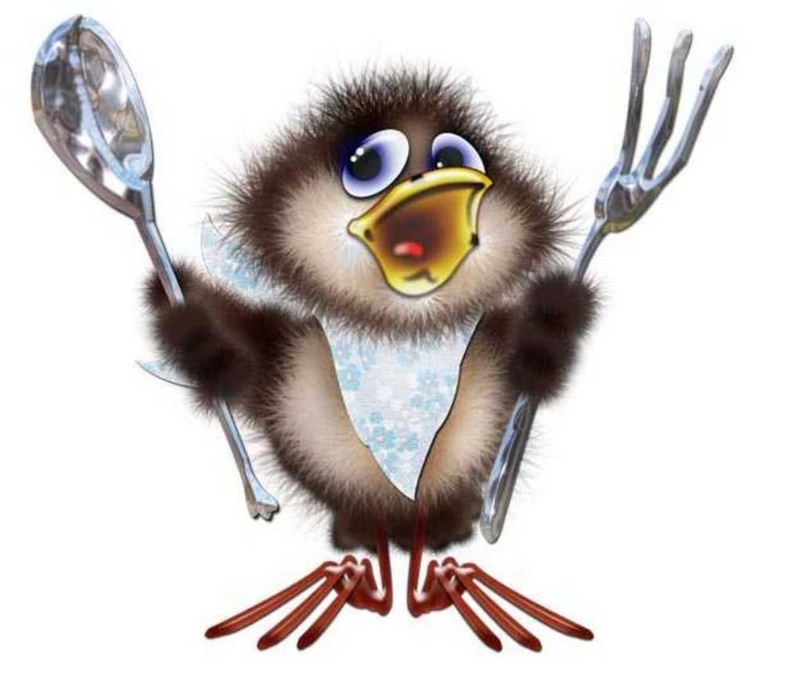 Приложение 2План мероприятий с детьми№ п/п Содержание работы Участники1. Прогулка по участку детского сада.Цель: Выяснить, какие птицы зимуют в нашем городе. Развивать умения у детей различать по внешнему виду птиц. Формировать наблюдательность, заботливое отношение к птицам. Воспитатели, дети.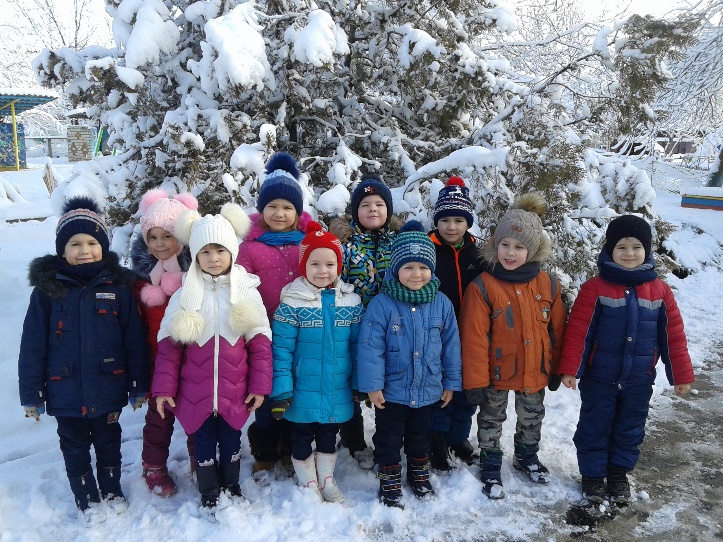 2. Беседы:• «Что мы знаем о птицах»                                                                                                   • «Что будет, если все птицы погибнут?                                                                            • «Почему птицы улетают?»                                                                                               • «Почему птицы находят дорогу домой?»                                                                   Цель: Уточнить представление детей о сезонных изменениях в жизни птиц; активизировать знания детей о внешнем виде и повадках птиц, воспитывать интерес и любовь к пернатым, желания заботиться о них, охранять. Воспитатели, дети.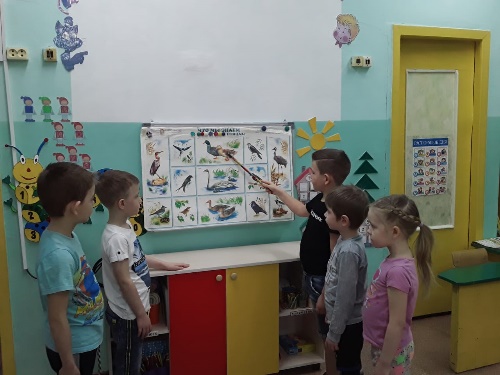 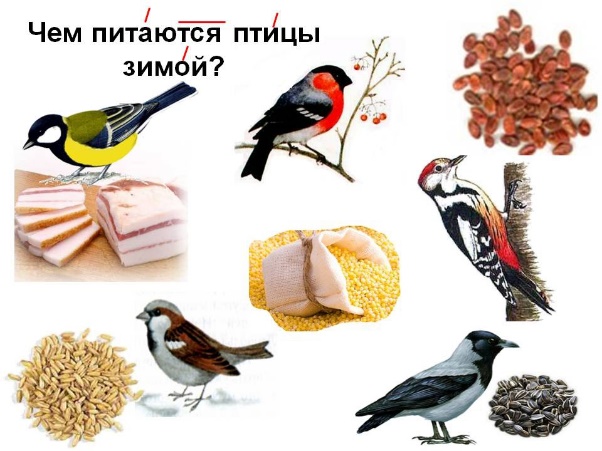 3. Чтение книг:• М. Горький «Воробьишко»• Н. Сладков «Волшебная полочка», «Кусок хлеба»• Евгений Носов «Тридцать зерин»• Г. Скребицкий и В. Чаплина «Чем дятел зимой кормится», «Зимние гости»                                   Воспитатели, дети.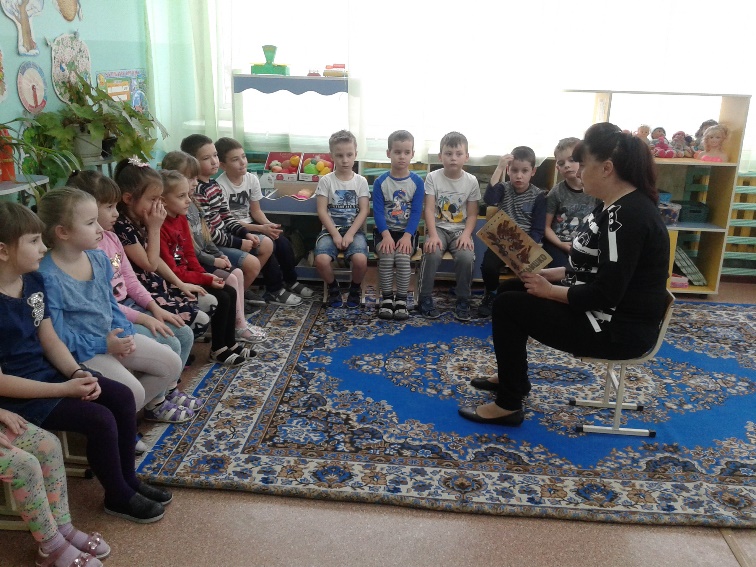 4. Сбор корма для птиц. Изготовление кормушек.     Цель: вызвать у детей желание накормить птиц, привлечь к совместной деятельности родителей Воспитатели, родители, дети.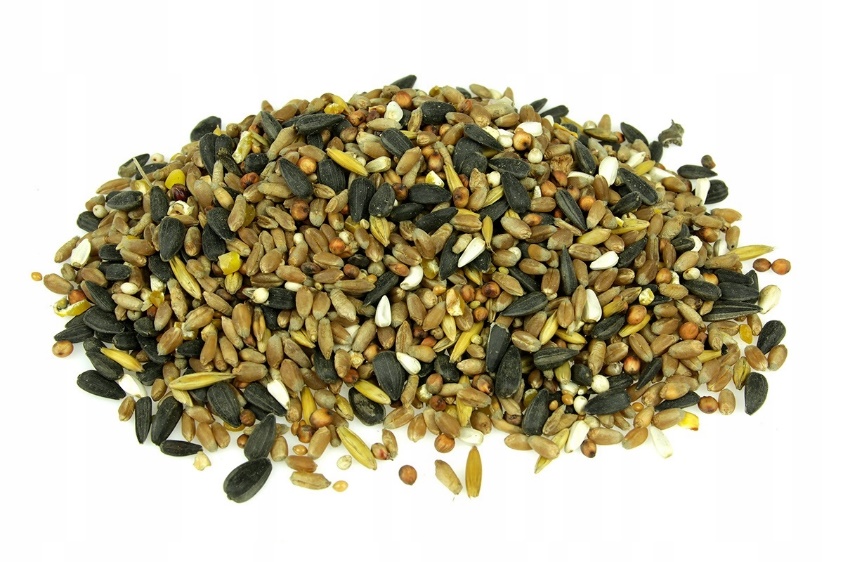 Первая наша мероприятие называлось «Лакомка». Цель: сбор корма для птиц, систематическое пополнение кормушек собранным кормом. Дети и их родители приносят разнообразный корм для птиц: пшено, гречку, семена подсолнечника, семена тыквы, несоленое сало, сухари, просо, орехи и др.). Дети заботливо относятся к птицам и ежедневно дежурят в «Птичьих столовых», чистят и подправляют кормушки, пополняют их собранным кормом, заносят наблюдения в календарь. А птицы и рады, со всех сторон слетаются, им такой прием очень нравится. Каждый день мы добавляли в кормушки разный корм. Также развешивали «съедобные кормушки». Первыми заметили кормушки воробьи. Сначала они с опаской подлетали к кормушкам, долго оглядывались, но постепенно освоились и перестали бояться детей. Затем прилетали воробьи.5. Развешивание кормушек.Цель: развесить кормушки для птиц, содержать их в чистоте. Следить, чтобы в кормушках постоянно был корм. Воспитатели, дети.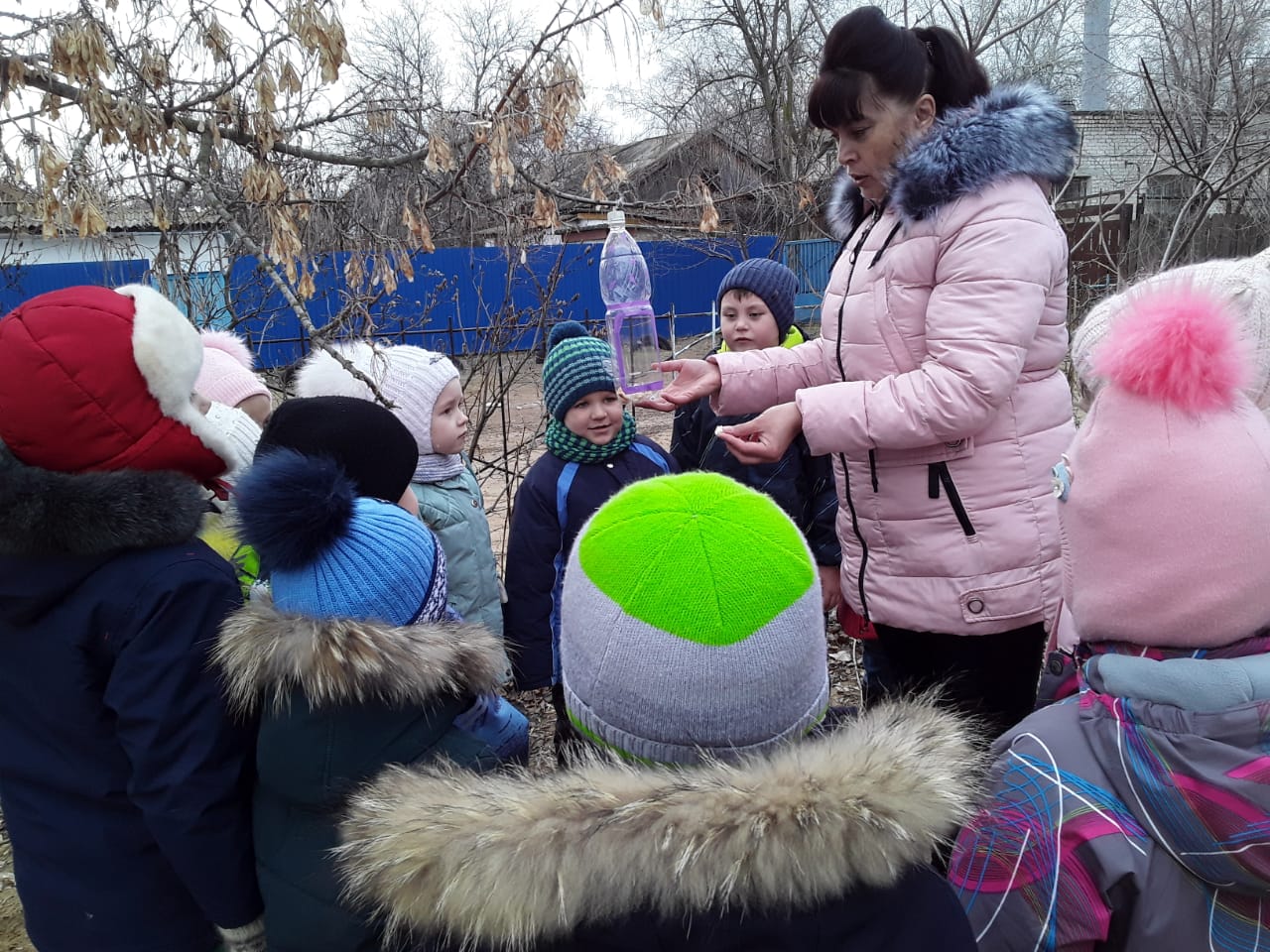 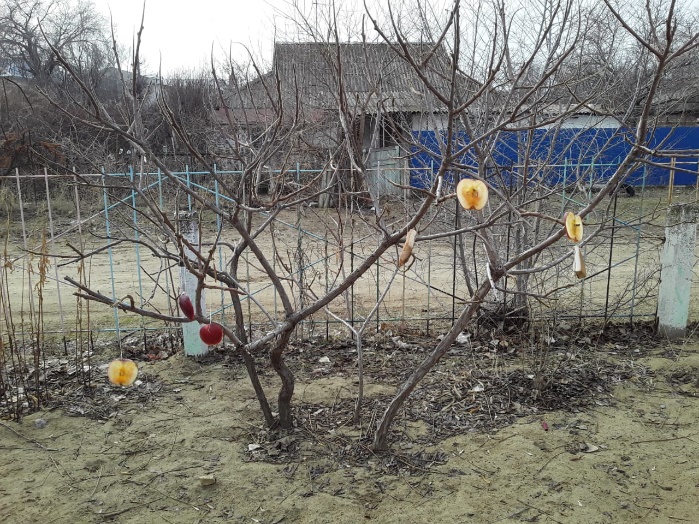                                                                                 Мы кормушки смастерили,                                                                                                                                                                                   Мы столовую открыли.                                                                                Приглашаем всех пернатых                                                                                Прилетайте, кто захочет                                                                                                                                                                    Мы вас любим очень-очень!                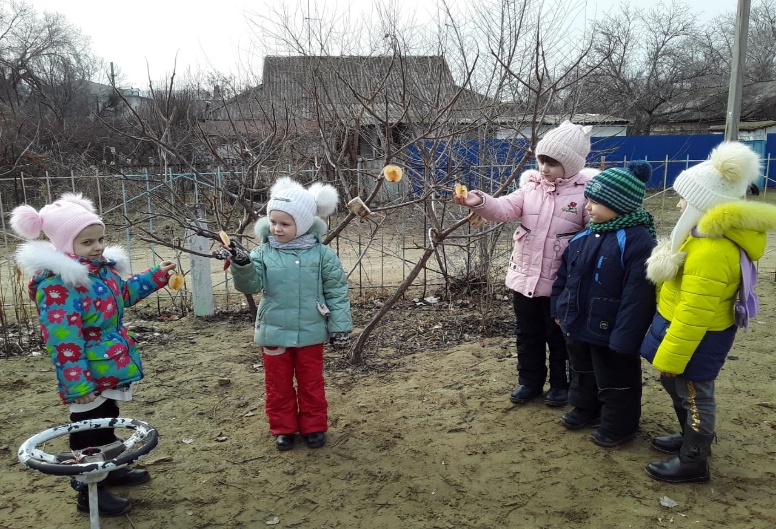 6. Наблюдение за птицами у кормушки.Цель: Развивать умение у детей заботиться о птицах, внимание. Закрепить название птиц, правило кормления. Воспитатели, дети.        Мы для птиц кормушки ставим,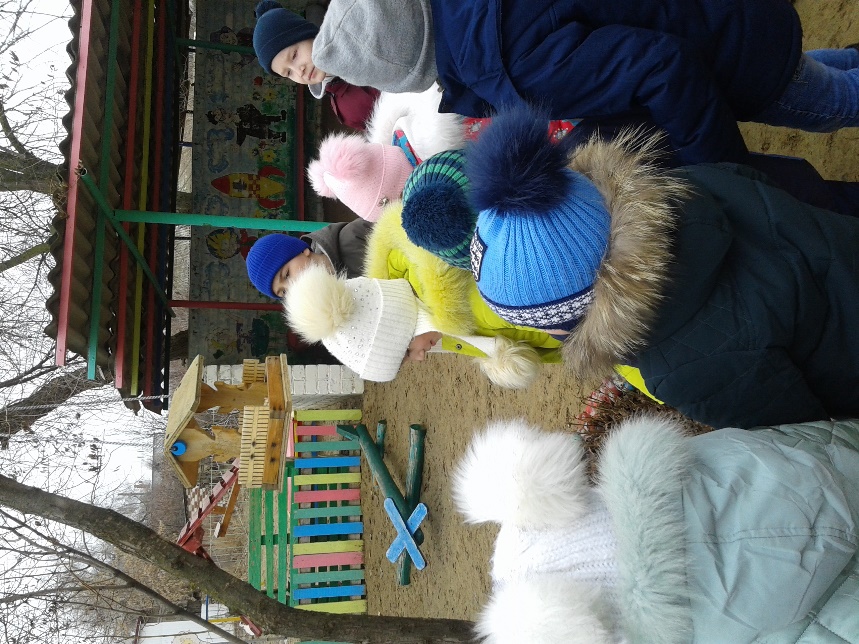         Насыпаем в них корма,        И поют пичуги в стаях:        «Здравствуй, зимушка – зима!»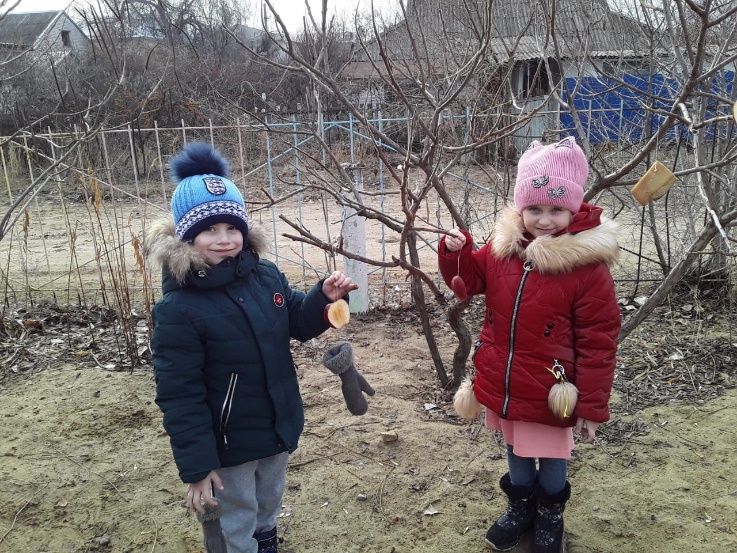 Каждый день мы добавляли в кормушки разный корм. Также развешивали «съедобные кормушки». Первыми заметили кормушки воробьи. Сначала они с опаской подлетали к кормушкам, долго оглядывались, но постепенно освоились и перестали бояться детей. Затем прилетали синички. Ребята с большим интересом наблюдали за птицами. Они заметили, что синички и воробьи отличаются друг от друга не только внешностью, но и поведением. Часто прилетает дятел полакомится салом, он тоже живет поблизости от детского сада. Мы частенько с ребятами его слушаем. В ветреные дни птицы не прилетали. Кормушки за время наблюдений посетили 3 вида птиц. Это воробьи, синицы, дятел. Результатом хорошей подкормки является то, что птицы в ожидании корма держатся на участке детского сада, ждут его.Мы провели с ребятами цикл наблюдений «Как на нашем дворе».Наблюдение 1. «Какие птицы прилетают на кормушку?» Цель: учить детей, рассматривая птиц, различать их по размеру, окраске оперения, издаваемым звукам; познакомить с их названиями.Наблюдение 2. «Ищем птичьи следы». Цель: установить, что на свежевыпавшем снегу остаются разные следы: от людей, животных; птичьи следы похожи на крестики, по ним можно узнавать, какие птицы были на участке и что они делали.Наблюдение 3. «Как птицы передвигаются по земле?» (Задание детям для самостоятельного наблюдения.) Цель: учить детей замечать особенности передвижения птиц по земле: воробей и голубь, воробей скачет на двух ножках; голубь делает частые шаги, оставляя на снегу красивую цепочку «крестиков». Следы могут внезапно обрываться, это означает, что птица взлетела, оставив следы от раскрытых крыльев и хвоста.7. Ведение дневников наблюдения за птицами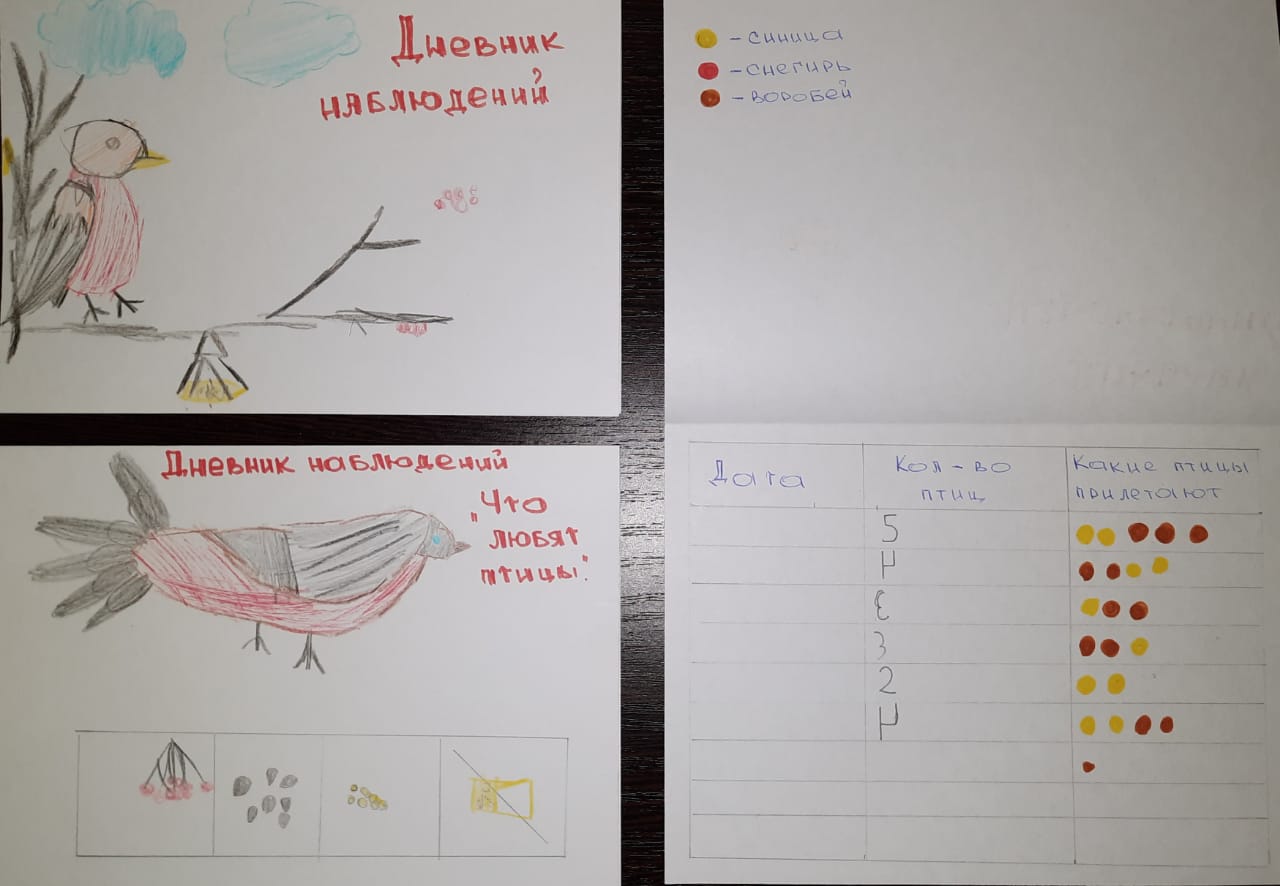 8. Продуктивная деятельность:• Рисование “Зимующие птицы нашего края”• Аппликация «Волшебные птицы»Цель: учить детей выражать свое отношение к птицам через творчество, развивать мелкую моторику. Воспитатели, дети.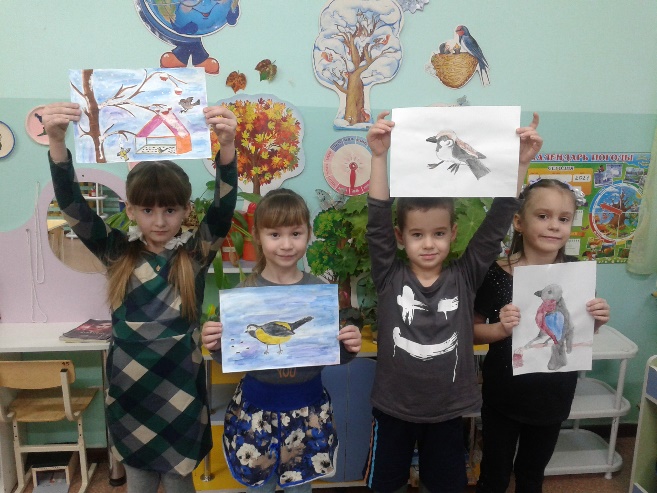 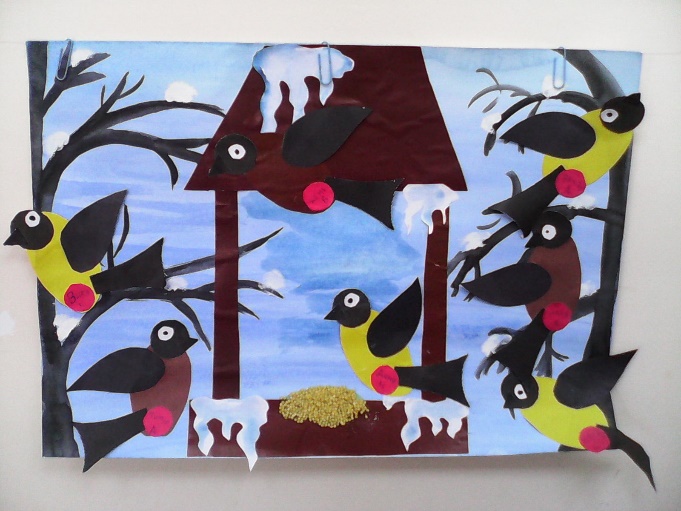 9. Дидактические игры:• “Покормите птиц”.• “Собери картинку”.• “Что надо для гнезда»• "Докажи, что это птица".• «Улетает — не улетает»• «Чего не хватает?»Цель: Дать знания о птицах и о том, чем они питаются, развивать познавательные способности, развивать связную речь. Воспитывать любознательность, сочувствие. Воспитатели, дети.10. Подвижные игры:• «Птицы зимующие, птицы перелетные»• “Перелет птиц”.• «Сокол и голуби»• «Птички и клетка»• «Гуси – Лебеди»Цель: Развивать основные виды движений. Умение творчески использовать свой двигательный опыт. Воспитатели, дети.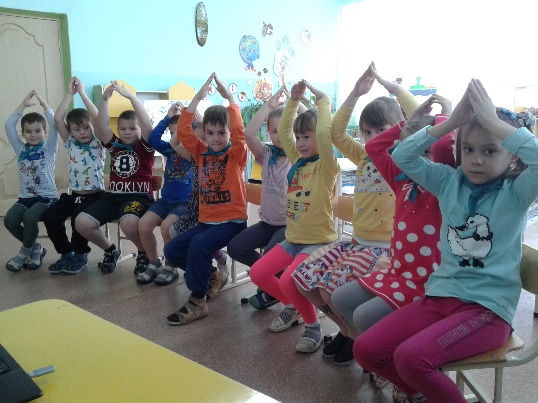 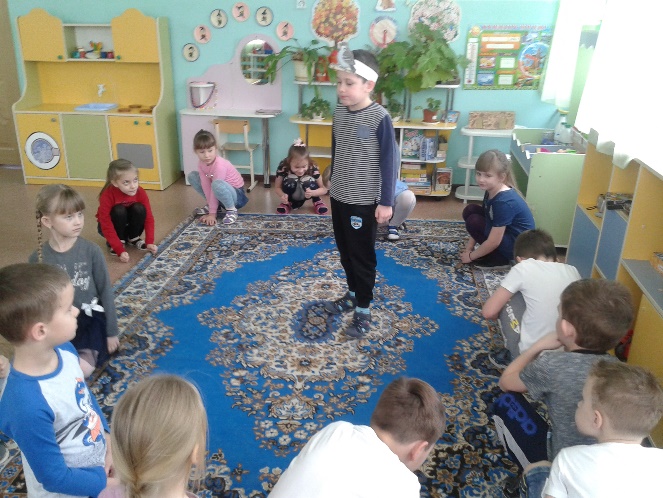 11. Просмотр развивающих мультфильмов из серии»3 карандаша»• «Где зимуют птицы»• «Учим название птиц»• «Изучаем птиц» Воспитатели, дети.                                                                  12. Итоговое занятие: “Покормите птиц зимой”                                                                                   Цель: закрепить и обобщить полученные знания о жизни птиц зимой. Воспитатели, дети. 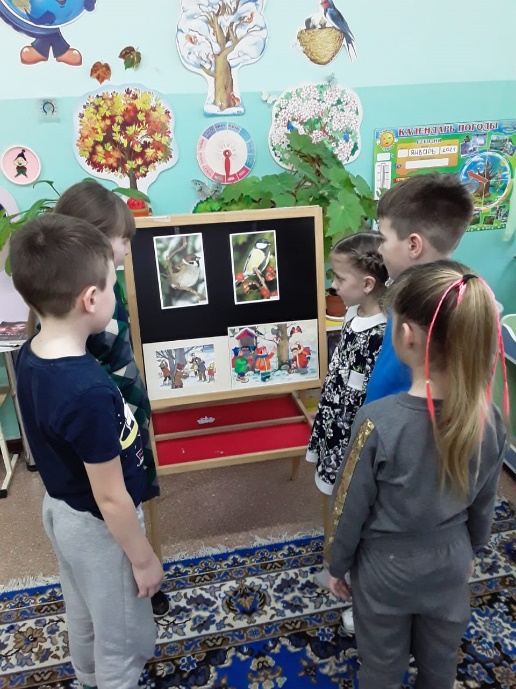 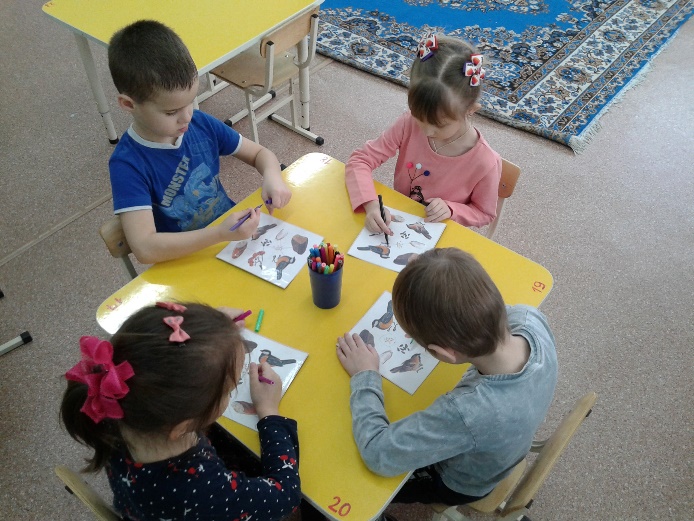 В ходе проведения акции, дети поняли, что ониделают хорошее дело – помогают выжить птицам в самое трудное времягода.В итоге проведённой акции дети узнали:- какие виды птиц остаются зимовать в наших краях, а какие прилетают кнам на зиму;- как различить птиц по окраске;- какие корма предпочитают птицы.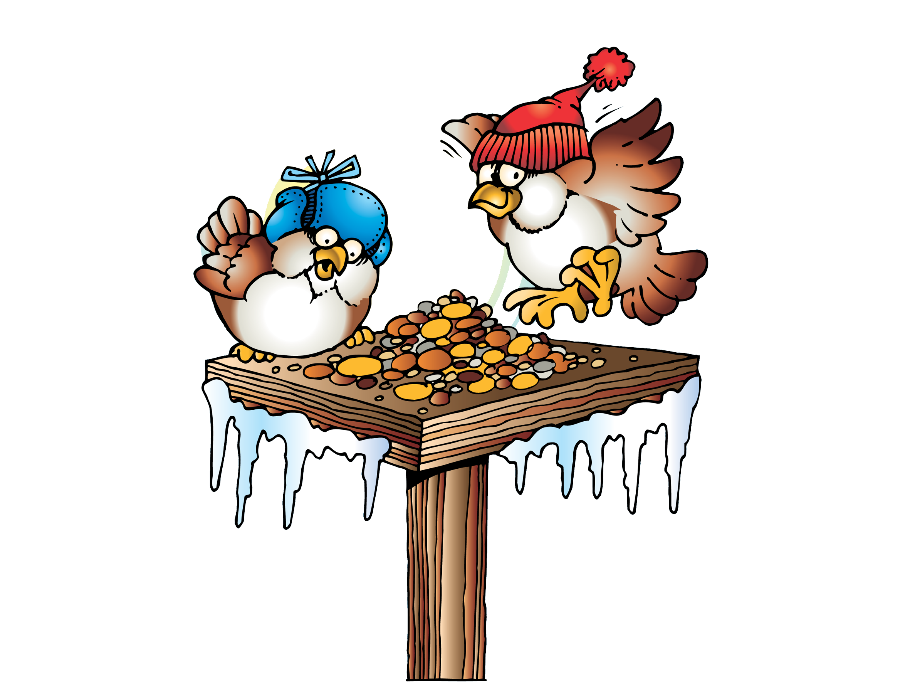                          По небу весело скользя,                         Взлетят пернатые друзья                         И пропоют, чирикая:                         “Спасибо вам великое!”